Místní akční skupina Zálabí, z. s.Komenského náměstí č. p. 235281 26 Týnec nad LabemZápis z řádné valné hromady – místní akční skupiny Zálabí, z. s. konané dne 20. 2. 2014 v Týnci nad Labem v hotelu Racek.1. Prezence příchozích členů MAS Zálabí a hostů16:05 hod - Přítomno dle prezenční listiny 26 členů místní akční skupiny Zálabí, z. s. z celkového počtu 32 členů – 58 % neveřejný sektor, 42 % veřejný sektor. Valná hromada je usnášeníschopná.Hosté: Markéta Březinová, TPCA. + 2 hosté / noví členové – pan Vanča, Kolínská řepařská drážka, paní Horáčková, Vigvam Němčice 2. Zahájení, přivítání členů MAS Zálabí a hostůJednání valné hromady místní akční skupiny Zálabí, z. s. (dále jen VH) zahájil v 16:05 hodin pan Josef Polák, předseda místní akční skupiny Zálabí, z. s. (dále jen MAS Zálabí).Pan Josek Polák:seznámil přítomné s programem valné hromadyinformoval přítomné o tom, že jednání valné hromady bude nahrávánooznámil, že společně s ním bude jednání VH moderovat pan Radek Kňava z TPCA, člen správní radypoděkoval společnosti TPCA za aktivní činnost a za finanční zajištění občerstvení, jak na VH, tak na proběhlých komunitních jednáních v roce 20133. Ustanovení zapisovatele, skrutátorů a ověřovatelů zápisuPan Josef Polák, předseda MAS Zálabí, navrhl zapisovatele, skrutátory a ověřovatelé zápisu:Zapisovatel:		Markéta BřezinováSkrutátoři:		Bohuslav Machůrka			Jan SvobodaOvěřovatelé zápisu:	Radek Kňava			Dušan ŽmolilJiné návrhy nebyly podány. VH bere na vědomí.4. Schválení jednacího řádu valné hromadyJednací řád Valné hromady jako příloha č. 1 k tomuto zápisu, před VH byl všem členům MAS Zálabí rozeslán mailem. Hlasování 1:	26 pro, 0 proti, 0 zdržel se5. Schválení programu valnou hromadouProgram byl schválen v následujícím znění:1. Prezence příchozích členů MAS Zálabí a hostů2. Zahájení, přivítání členů MAS Zálabí a hostů3. Ustanovení zapisovatele, skrutátorů a ověřovatelů zápisu4. Schválení jednacího řádu valné hromady5. Schválení programu valnou hromadou6. Zpráva dozorčí rady za rok 20137. Schválení roční závěrky 2013 valnou hromadou8. Schválení výroční zprávy o činnosti za rok 2013 valnou hromadou9. Změny členské základny a území MAS Zálabí – přijetí nových členů10. Schválení nových stanov valnou hromadou11. Volba členů rady MAS Zálabí12. Volba kontrolního výboru a výběrové komise13. Diskuze, usnesení a zakončeníHlasování 2: 	27 pro, 0 proti, 0 zdržel se (pozn.: o jeden hlas více, příchod p. Otta v 16:15 hodin)6. Zpráva dozorčí rady za rok 2013Pan Machůrka přednesl Zprávu dozorčí rady za rok 2013.Příloha k tomuto zápisu č. 2.Pan Josef Polák poděkoval panu Machůrkovi za přednesení Zprávy dozorčí rady za rok 2013.VH bere Zprávu dozorčí rady za rok 2013 na vědomí. 7. Schválení roční závěrky 2013 valnou hromadouRoční závěrka byla zaslána všem členům MAS Zálabí před konáním valné hromady.Příloha k tomuto zápisu č. 3.Pan Polák přistoupil k hlasování o schválení závěrky. Hlasování 3: 	27 pro, 0 proti, 0 zdržel se Roční závěrka za rok 2013 byla schválena valnou hromadou.8. Schválení Výroční zprávy o činnosti za rok 2013 valnou hromadouVýroční zpráva byla všem čelenům MAS Zálabí rozeslána emailem před konáním valné hromady MAS Zálabí.Tereza Benešová doplnila, že včera, tj. 19,02.2014 byl proplacen projekt „Dědictví našich předků“ (702.671 Kč). Předfinancování poskytlo Město Týnec nad Labem, díky projektu vzniklo v Týnci nad Labem muzeum, do kterého je možné dát muzejní předměty z celého regionu MAS Zálabí.Předseda Josef Polák děkuje za celou MAS Zálabí Městu Týnec nad Labem za předfinancování a spoluúčast na projektu „Dědictví našich předků“.Pan Polák, předseda MAS Zálabí, dal následně hlasovat o schválení této Výroční zprávy o činnosti MAS Zálabí za rok 2013.Hlasování 4: 	27 pro, 0 proti, 0 zdržel seVýroční zpráva o činnosti MAS Zálabí za rok 2013 byla schválena valnou hromadou.9. Změny členské základny a území MAS Zálabí – přijetí nových členůPan Josef Polák seznámil přítomné s návrhem na přijetí nových členů do MAS Zálabí a požádal je o krátkou prezentaci.Ranč Happy Hour, pan Doležal (nepřítomen - omluven)Kolínská řepařská drážka, pan Vanča (přítomen, představení)Národní hřebčín Kladruby nad Labem, pan Hájek (nepřítomen - omluven)Vigvam Němčice, pan Hrouda (přítomen v zastoupení, paní Horáčková)Hlasování 5 o přijetí všech výše uvedených členů: 	27 pro, 0 proti, 0 zdržel se.Noví členové byli přijati. Od této chvíle mohou volit i být voleni. Nyní je přítomno 29 z 36 členů – 62 % neveřejný sektor, 38 % veřejný sektor.10. Schválení nových stanov valnou hromadouPan Polák požádal pana Vokála z Polních Chrčic o předložení připomínek ke stanovám, které zaslal emailem. Připomínky od pana Vokála:Připomínka č.1) Chybí tzv. pojistka – možnost svolání VH; je pouze uvedeno, že svolává předseda, chybí zmínka o ostatních možnostech. Tereza Benešová mi odpověděla a navrhla / mailem zaslala nové znění, se kterým souhlasím. Nově vložená věta do bodu 10.3. – návrh: Statutární orgán spolku svolá zasedání valné hromady z podnětu alespoň třetiny členů spolku nebo kontrolního orgánu spolku. Nesvolá-li statutární orgán spolku zasedání valné hromady do třiceti dnů od doručení podnětu, může ten, kdo podnět podal, svolat zasedání valné hromady na náklady spolku sám. Připomínka č. 2) Bod 10.1 Původní znění je: Každá fyzická osoba však může v rámci valné hromady zastupovat pouze jediný subjekt, přičemž zastupitel obce může takto zastupovat pouze příslušnou obec. Pan Vokál uvedl, že toto může být v jejich obci problém, neboť zastupitelé mají obvykle funkci i v dalších sdruženích. Dále uvedl i příklad z dalších obcí – pan Svoboda – Jestřabí Lhota, pan Novotný – Dobšice.Pan Vokál navrhnul větu o zastupitelích zcela vyškrtnout. 
Paní Benešová k tomuto dodala, že celá věc byla konzultována s národní sítí MAS a Ministerstvem zemědělství a bylo nám doporučeno zaměnit slovo zastupitel na starosta a místostarosta.Připomínka od pana Kašpara, zda by nebylo vhodné počkat na schválení Metodiky pro standardizaci MAS v programovém období 2014-2020 a za 3-4 měsíce svolat novou VH a na ní schválit veškeré změny, které budou  v souladu s Metodikou pro standardizaci MAS v programovém období 2014-2020. A nyní schvalovat Stanovy MAS Zálabí beze změn.Protinávrh, p. Flégl: Zcela vypustit větu:  Fyzická osoba v rámci valné hromady jedná vždy osobně nebo se může nechat zastoupit jinou fyzickou osobou na základě plné moci. Tj. vypustit fyzickou osobu a změnit na starosta nebo místostarosta. Protinávrh, R. Kňava předložil celé znění bodu 10.1.:10.1 Valná hromada je nejvyšším orgánem spolku a tvoří ji všichni členové spolku, případně jejich zástupci. Za právnickou osobu v rámci valné hromady jedná vždy statutární orgán nebo osoba, která disponuje za tímto účelem udělenou plnou mocí. Fyzická osoba v rámci valné hromady jedná vždy osobně nebo se může nechat zastoupit jinou fyzickou osobou na základě plné moci, přičemž starosta nebo místostarosta obce může takto zastupovat pouze příslušnou obec. Každý člen spolku má v rámci valné hromady jeden hlas. Členové a zástupci členů jednající na valné hromadě musí splňovat podmínku bezúhonnosti.Připomínka č. 3) Bod XIII.Pan Vokál doporučil u Výběrové komise doplnit větu: Členové Výběrové komise jsou voleni z jednotlivých členů spolku.Pan Polák, předseda MAS navrhnul, aby se o každém z návrhů hlasovalo zvlášť a aby každý z předkladatelů připomínky vystoupil se svým návrhem. Hlasování 6:Připomínka č. 1, navrhovatel pan Vokál:27 pro, 0 proti, 2 zdržel seHlasování 7:Připomínka č. 2, navrhovatel pan Vokál: Protinávrh, R. Kňava			24 pro, 4 proti, 1 zdržel sePoznámka, p. Novotný a pí Vokolková – vzhledem k výše schválenému se vzdali jednoho hlasovacího lístku (o.s. Dobšané, SDH Tři Dvory)Hlasování 8:Připomínka č. 3, navrhovatel pan Vokál: Do bodu XIII. vložit větu: Členové výběrové komise jsou voleni z jednotlivých členů spolku. 26 pro, 0 proti, 1 zdržel sePan Polák uvedl, že pokud již nikdo nemá k proschválení další návrh, požádal by přítomné o hlasování / schválení nových stanov vč. již schválených doplnění.Technická připomínka: T. Benešová – členské příspěvky budeme stanovovat k 31/12, nově k 1/1 (ČSÚ nově uvolňuje data k 1/1)Hlasování 9 – nové stanovy:23 pro, 0 proti, 4 zdržel se11. Volba členů Rady MAS ZálabíModerátor voleb Radek Kňava, který přítomné seznámil se způsobem, jakým budou volby probíhat - informace o volebních lístcích, veřejném/neveřejném sektoru, sčítání hlasů. Požádal jednotlivé nominované, aby se vždy před volbou ostatním představili a zároveň vyjádřili svůj souhlas s nominací.Představení nominovaných dle seznamu.Nominovaná, paní Viera Obešlová odmítla nominaci do Rady MAS s tím, že se uchází i o pozici v Kontrolním výboru a o tuto má větší zájem.Rada MAS / Nominovaní, počty hlasů:							počet hlasů 			  	zvolen ano/neNeveřejný sektor	PhDr. Dušan Bartůněk 	15					ANONeveřejný sektor	Ing Miroslav Fess		20					ANONeveřejný sektor	Ing. Jiří Horák			11					NENeveřejný sektor	Ing. Josef Krajíček 		11					NENeveřejný sektor	Tomáš Vanča		20 					ANONeveřejný sektor	Radek Kňava			26					ANOVeřejný sektor		Jaroslav Flégl			13				 	NE** (7 hlasů)Veřejný sektor		Ing. Ivan Kašpar 		13 zřekl se nominace 		NE*Veřejný sektor	Josef Polák			13					ANO** (17 hlasů)Veřejný sektor 	Ing. Richard Severa		15					ANOVeřejný sektor	Milan Vacek			15					ANOVeřejný sektor		Dušan Žmolil			  9					NE*pan Kašpar se v průběhu voleb zřekl nominace ** shodný počet hlasů (13) pro p. Flégla a p. Poláka – při následné volbě mezi nimi p. Flégl 7 hlasů, p. Polák 17 hlasů Členové Rady MAS byli zvoleni.12. Volba kontrolního výboru a výběrové komiseVýběrová komise / Nominovaní, počty hlasů:								počet hlasů		     zvolen ano/neNeveřejný sektor		Radek Baše				27			 ANONeveřejný sektor		Kateřina Horáčková			27			 ANONeveřejný sektor		Ing. Jiří Otta				27			 ANOVeřejný sektor		Mgr. Oldřich Novotný		15			 ANOVeřejný sektor			Miloslav Vokál				14			   NEVeřejný sektor		Jitka Vokolková			18			 ANO	Veřejný sektor			Mgr. Pavel Drahovzal			  7			   NEČlenové Výběrové komise byli zvoleni.Nominovaný, pan Milan Vacek byl zvolen do Rady MAS a nemůže již kandidovat do Kontrolního výboruKontrolní výbor / Nominovaní, počty hlasů:						počet hlasů					zvolen ano/neBohuslav Machůrka					22					ANODušan Žmolil						15					NE* (9 hlasů)Ing. Josef Krajíček					  5					NEIng. Viera Obešlová					15					ANO* (15 hlasů)Jan Svoboda						23					ANO * shodný počet hlasů (15) pro pí. Obešlovou a p. Žmolila – při následné volbě mezi nimi pí. Obešlová 15 hlasů, p. Žmolil 9 hlasů Členové Kontrolního výboru byli zvoleni.13. Diskuze, usnesení a zakončeníPan Josef Polák shrnul usnesení VH. Usnesení je přílohou č. 4 tohoto zápisu.Pan Josef Polák vyzval přítomné k diskuzi - žádný příspěvek, následně v 17:55 hodin ukončil jednání a poděkoval přítomným členům MAS Zálabí za účast a spolupráci. Zapsala: 	Markéta Březinová	…………………………………………………….	Ověřovatelé zápisu:	Radek Kňava	…………………………………………………….	Dušan Žmolil	…………………………….……………………....Přílohy zápisu:1. Jednací řád VH2. Zpráva dozorčí rady za rok 20133. Roční závěrka 20134. UsneseníPříloha č. 1Jednací řád Valné hromady místní akční skupiny Zálabí, z. s.20. února 2014 Týnec nad Labem1.Řídící zasedání zahájí jednání nejpozději 15 min. po stanoveném začátku jednání. Oznámí počet přítomných delegátů s hlasem rozhodujícím a skutečnost, zda je valná hromada usnášeníschopná. Řídící zasedání jmenuje zapisovatele a ověřovatele zápisu.2.Řídící ukončí zasedání, není-li valná hromada (VH) usnášeníschopná (přítomno více jak 49% zástupců členů veřejného sektoru ze všech členů MAS Zálabí), případně stane-li se tak v průběhu jednání. Náhradní zasedání je svoláno do čtyřiceti minut a řídí se stejným, případně zbývajícím programem.3.Řídící ukončí zasedání, pokud není schválen program jednání valné hromady a to ani po dohadovacím řízení. V tom případě je náhradní jednání svoláno do 14 dnů.4.Členové sdružující se v MAS Zálabí mají na valné hromadě vždy jen jednoho delegáta s hlasem rozhodujícím.5.Do rozpravy se přihlašují jen delegáti s hlasem rozhodujícím. Hostům uděluje slovo řídící schůze. Délka diskusního příspěvku delegáta s hlasem rozhodujícím je 2 minuty a může se opakovat maximálně 2x k jednomu tématu. Doba diskuse na jedno téma je max. 20 minut.6.Hlasování je zásadně veřejné. Hlasování dávají delegáti s hlasem rozhodujícím na valné hromadě svůj hlas zdvižením hlasovacího lístku "pro," "proti," nebo "zdržel se hlasování." Výsledek hlasování oznámí zapisovatel. Volby do vedení MAS Zálabí řídí a výsledky oznamuje volební komise schválená valnou hromadou.7.Návrh usnesení předkládá předseda MAS Zálabí. K tomuto návrhu může v rámci diskuse podat kterýkoli delegát hlasem rozhodujícím protinávrh. O návrzích se hlasuje v opačném pořadí, než v jakém byly podány.Schválením jednoho návrhu se ostatní považují za nepřijaté.8.Projednávané materiály jsou zasílané delegátům před konáním Valné hromady elektronickou formou jako příloha e-mailu.20. února 2014 Týnec nad LabemPříloha č. 2Roční závěrka za rok 2013 – zpráva o činnosti dozorčí rady MAS ZálabíTermín konání: 17.2.2014 v 15: 30 hod,ukončeno 17:00 hod,v sídle sdruženíPřítomni: p.Machůrka, p.Svoboda, pozvaní hosté: p. Polák, p.Suchánková, p.Vančurová, sl. BenešováDozorčí rada přezkoumala účetní závěrku a výroční zprávu a prošla a provedla kontrolu těchto požadovaných dokladů:-bankovní výpisy-výpisy z úvěru-faktury přijaté-faktury vydané-vnitřní doklady-pokladnu-mzdyUvedené účetní podklady jsou vedeny pečlivě a správně. Neshledali jsme chyby a nedostatky.K 31.12.2013:Stav na BÚ ČS – 515 820,04 KčPokladna – 1 602,-KčÚvěr u ČS – 500 000,-Kč  …………194 695,- Kč vyčerpáno…….305 308,-Kč nevyčerpánoKontrola projektů k 31.12. 2013:Za poklady venkova – dotace proplacena, úvěr splacenDědictví našich předků  - byla schválena ŽOP – předfinancováno Městem Týnec nad Labem Putovní OH MŠ – vyčerpáno 352 928,-Kč, zbývá vyčerpat 172 672,-Kč – předfinancováno O.s. Prostor ( 500 000Kč)Zálabí táhne za jeden – vyčerpáno 224 015,-Kč, zbývá vyčerpat 275 985,-Kč – předfinancováno úvěrem ČS a.s. (úvěr celkem 500 000,.Kč)Administrativa projektů je vedena bez závad a v souladu s poskytnutými dotacemi.Mzda a plat manažerek a účetní z projektů spolupráce:Manažerka Mgr. I. Suchánková – odměna z projektu Za poklady venkova ve výši 12 000,-Kč hrubého/měsíčně ukončeno k 30.4.2013. Odměna z projektu Dědictví našich předků  6 750,-Kč DPP/měsíčně – ukončeno k 31.8.2013Projektové  manažerky – odměna z projektu Zálabí táhne za jeden provaz: Tereza Benešová 9 000Kč DPČ/ měsíčně od 1.6.2013 do 31.10.2013 a od 1.11.2013 18 000,-Kč DPČ/měsíčně, Markéta Březinová 9 000Kč DPČ/měsíčně od 1.6.2013 do 31.10.2013.Projektová manažerka – odměna z projektu Putovní OH MŠ Ing. Zuzana Jarošová 4 000,-Kč DPP/měsíčněÚčetní – odměna z projektu Za poklady venkova – 1000,-Kč DPP/měsíčně - ukončeno                             z projektu Dědictví našich předků – 1 500,-Kč DPP/měsíčně – ukončeno		     z projektu Putovní OH MŠ – 1000,-Kč DPP/měsíčněV Týnci nad Labem 17.2.2014Zapsal: B. Machůrka člen dozorčí radyPříloha č. 3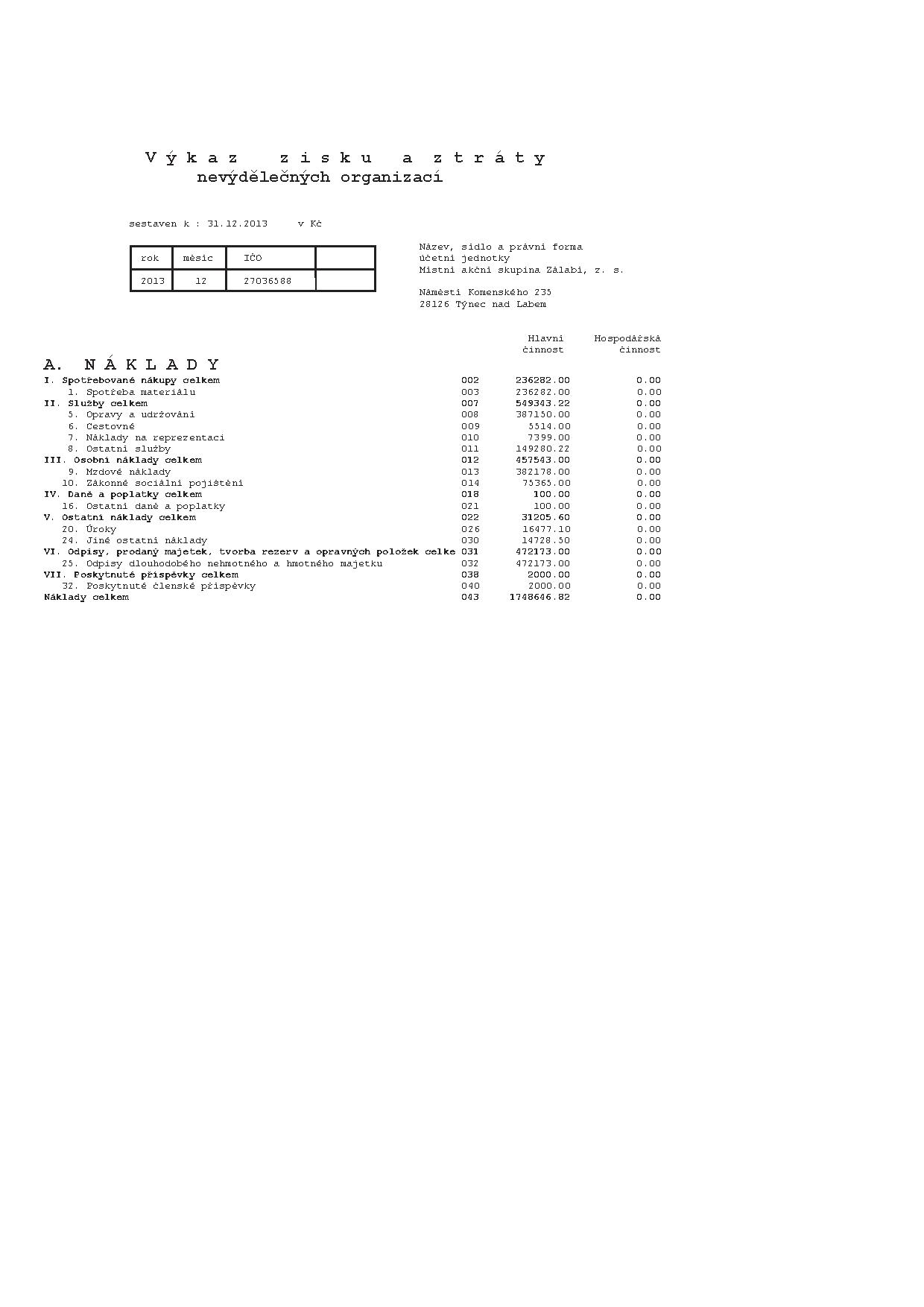 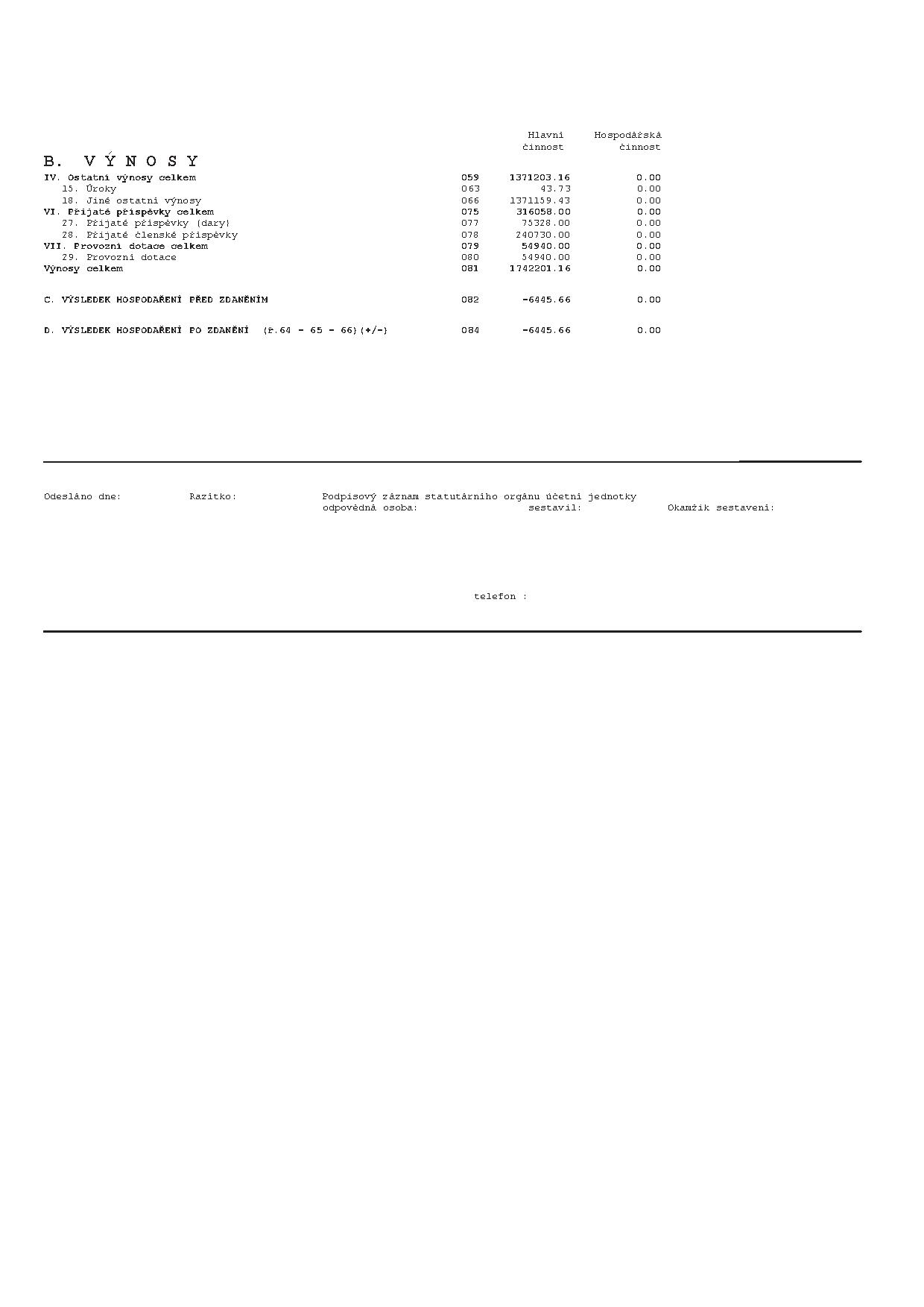 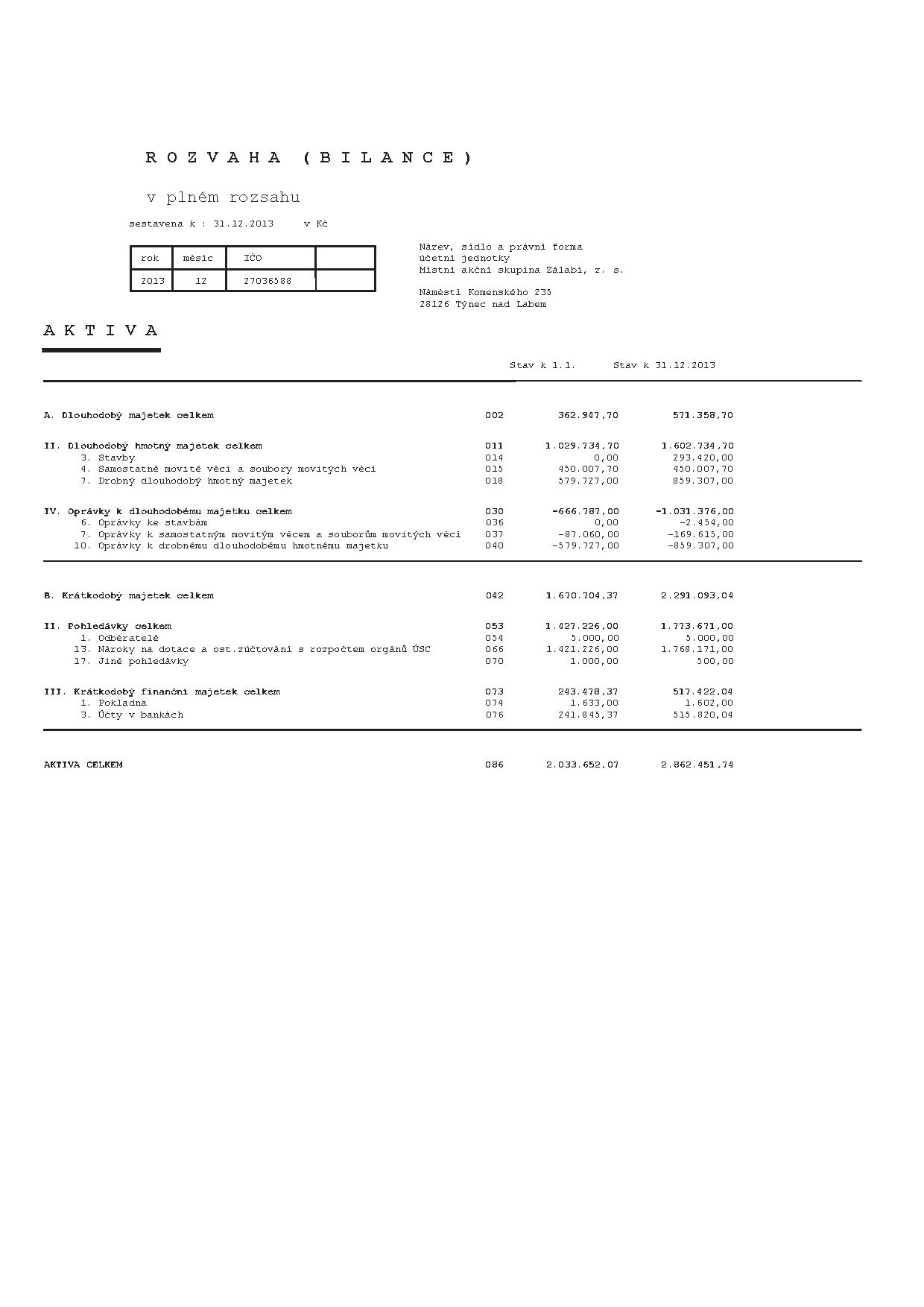 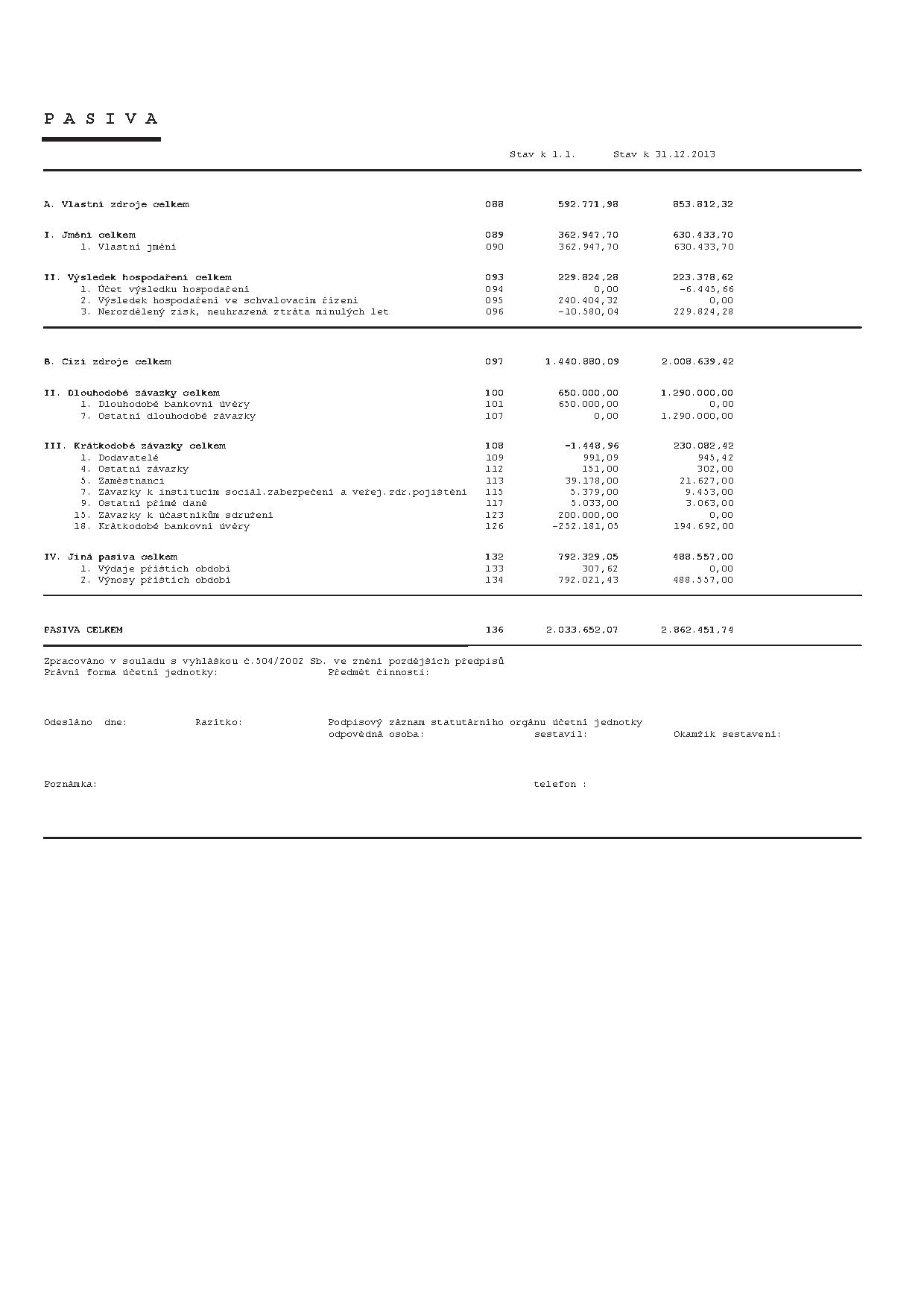 Příloha č. 4Usnesení řádné Valné hromady MAS Zálabí, z. s.ze  dne 20. 2. 2014 v hotelu Racek v Týnci nad LabemValná hromada MAS Zálabí, z. s.- schvaluje zapisovatele – Markétu Březinovou- schvaluje ověřovatele zápisu – Radka Kňavu, Bc. Dušana Žmolila	- schvaluje skrutátory – Jana Svobodu, Bohuslava Machůrku- schvaluje jednací řád Valné hromady- schvaluje program jednání valné hromady- schvaluje zprávu Dozorčí rady za rok 2013- schvaluje roční závěrku za rok 2013- schvaluje Výroční zprávu o činnosti MAS za rok 2013- schvaluje přijetí nových členů -  Ranch Happy Hour, Kolínská řepařská drážka, Národní hřebčín Kladruby nad Labem, Vigvam Němčice-schvaluje nové stanovy vč. doplnění- schvaluje volbu členů Rady MAS ve složení – PhDr. Dušan Bartůněk, Ing. Miroslav Fess, Tomáš Vanča, Radek Kňava, Josef Polák, Milan Vacek, Ing. Richard Severa- schvaluje volbu členů Kontrolního výboru MAS ve složení – Bohuslav Machůrka, Ing. Viera Obešlová, Jan Svoboda- schvaluje volbu členů Výběrové komise MAS ve složení – Radek Baše, Kateřina Horáčková, Ing. Jiří Otta, Mgr. Oldřich Novotný, Jitka Vokolková